Speiseplan Tagesheim Fröttmaninger Straße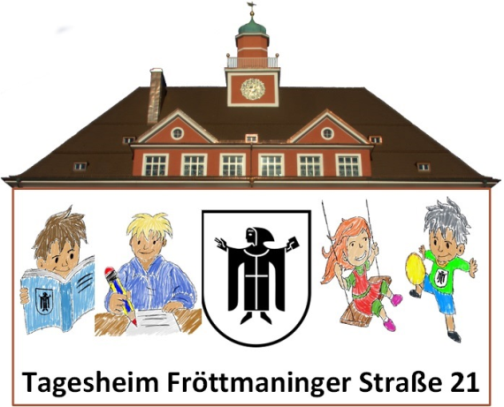 Woche vom _22.02.2021   bis   26.02.2021
   Wochentag

                         Vorspeise
                           Hauptgericht
                             Nachspeise
   Montag
BohnensalatLasagne mit RinderhackfleischVegetarisch: Gemüselasagne
Allergenfrei: allergenfreie Lasagne
   Dienstag
Salatbuffet
Bio Käsespätzle dazu Röstzwiebeln
Allergenfrei: Bio Pasta mit Veggi Filata überbacken

Schokobirnen
   Mittwoch
TomatensuppeMilchreis dazu Zimt-ZuckerAllergenfrei: Reisbrei mit Bio-Reisdrink
   Donnerstag
Buchstabensuppe mit Backerbsen
Pfannkuchen dazu 
Kürbisrahmgemüse / PuderzuckerAllergenfrei: Polentaschnitte

   Freitag
SalatbuffetMSC Seelachsfilet dazu Senfsoße 
und Kräuterkartoffeln
Vegetarisch: gebackener Camembert dazu Wildpreiselbeeren und Bio-Baguette

Äpfel